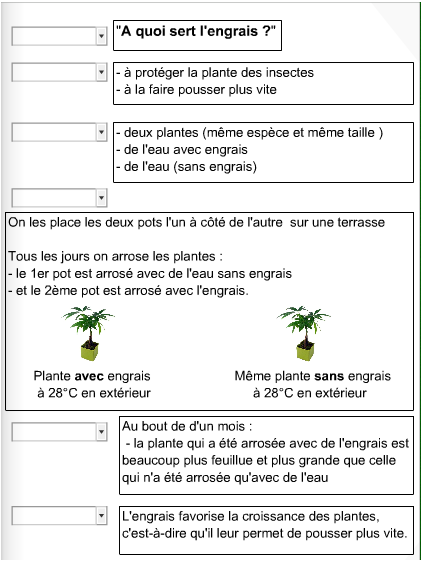 TRAVAIL A FAIRELISEZ ATTENTIVEMENT CET ECRIT.DE QUEL ECRIT SCIENTIFIFQUE S’AGIT-IL DANS CET EXERCICE ?QUEL EST LE BUT DE CET ECRIT ?DONNEZ  UN TITRE A CET ECRIT.REMPLISSEZ  LES CASES VIDES EN VOUS AIDANT DES ETAPES DE LA METHODE EXPERIMENTALE.REDIGEZ CET ECRIT AVEC VOS PROPRES OUTILS LINGUISTIQUES.   Corrigé.  1/ Il s'agit d'un compte rendu scientifique.   2/ Le but est de démontrer l'impact de l'engrais sur une plante.  3/ l’engrais agent favorisant dans la croissance des plantes.  4/  case 1 : La Problématique.       Case 2 : L’Hypothèse.       Case 3 :L’Expérimentation : 3/1 : Le Protocole.(deux , plantes , même espèce , même taille , de l'eau , de l'engrais  , deux pots identiques , côte à côte,  terrasse , extérieur,  arrosoir ,  tous les jours (30 fois) , outil de mesure de la température : T° ,( 28°C ), témoin).3/2  Manipulations : placer, arroser, surveiller, répéter, constater, comparer, analyser. 3/3 Résultats et interprétations : la plante  arrosée avec de l’eau et de l’eau  grandit plus vite et est plus feuillie que celle qui est arrosée avec de l’eau seulement.  Case 4/ Conclusion : l'engrais fait pousser la plante plus vite.5/   Rédaction :        Lors d'une séance de Tp nous avons effectué une expérience dans le but est de démontrer  si l'engrais favorise la croissance de cette plante.      1/ LA PROBLEMATIQUE :Est-ce que l’engrais plus l’eau favorisent-ils la croissance de cette plante ou pas ?     2/  L’HYPOTHESE :Supposons que l’engrais plus l’eau servent-ils à faire pousser la plante plus vite.    3/ L’EXPERIMENTATION :3/1 Le Protocole : Matériel et produits utilisés:♧ deux plantes de même espèce et de même taille ♧ l'eau ♧ l'engrais ♧arrosoir♧2 pots identiques ♧terrasse ♧Outil de mesure.  Conditions de déroulement :l'expérience doit s'effectuer à 28°C en extérieur. l'arrosage des plantes 30 fois pendant les 30 jours.expérience témoin.3/2 Manipulations :  On place les *deux plantes* l'une *à côté de l'autre* sur une *terrasse* .*Tous les jours* nous *arrosons* les 2 plantes, l'une avec de l'eau +engrais,  et l'autre avec de l'eau sans engrais. 3/3 Résultats et interprétations : Au bout d'un *mois*, en observant  les deux plantes, on  remarqué que la plante qui a été arrosée avec de l'eau+ engrais est beaucoup  plus feuillue et plus grande.  4/ Conclusion : À la fin de l'expérience on peut  *Conclure*  que l'engrais favorise la croissance des plantes ?  Ce qui confirme notre hypothèse de départ.Conclusion validée.